FESTIVALI I ZOGJVE TIRANEPRENOTIMI KAFAZI- FORMULARI I MBYLLJES NE KAFAZE - Dorëzimi i zogjve per ekspozim do të bëhet duke filluar nga ora 8.00 deri ora 21.00 e datës 6 DHJETOR 2018 Tërheqja e zogjve nga ekspozimi do të bëhet duke filluar nga ora 17.00 deri ora 19.00 e dates 9 DHJETOR 2018në adresën e mëposhtme:Adresa: Autostrada Tiranë-Durrës, Km 8, pranë Citypark, Tirane Albania.www.expocity.al" FEDERATA E ORNITOLOGEVE SHQIPTARE "Rr. Asim Voksi, Nd.10,H4,Ap3, KP. 1016,TIRANE., Cel.:  0682046950,  0686376231, e-mail: info@fosh.al facebook: FEDERATA E ORNITOLOGEVE SHQIPTARE, web: www.fosh.alKodi personal i Mbareshtuesit K.P.M._________ Emri _________________________________    Mbiemri __________________________Banon ne ________________________________________qyteti__________ cel.____________________________ Adresa rruga.___________________________. Federata; Shoqata ku aderon .________________________________Nr i zogjve  (  )  tek;    Nr i     (  )  stammPërdoreni këtë formular veçmas për çdo racë si për zogj tek, ashtu dhe për stamm(*) për tipin e kafaz, shënoni (V = vogel; M = mesëm; G = Madh)Prenotimi është i vlefshëm sëbashku me mandatin e pagesës. Pagesa për antarët e FOSH, për çdo zog që do të ekspozohet pavarësisht nga pavioni, do të jetë 100 lekë. Pagesa për të huajt do të jetë 1 euro për çdo zog që do të ekspozohet në pavionin "A" , "B" dhe 3 euro për çdo zog që do të ekspozohet në pavionin "C"Pagesa do të kryhet në BANKA KOMBETARE TREGETARE (BKT)Ne emer te “FEDERATA E ORNITOLOGËVE SHQIPTARE”  Nr e llogarise  421812578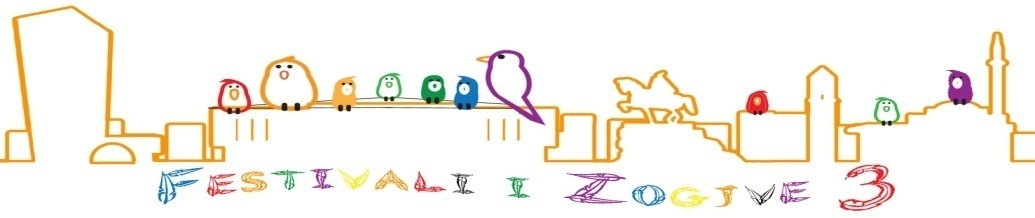 Nr.Pavioni.Sasia e KafazeveRezervuar nga SekretariPershkrime te races se subjektit (zogut qe do te ekspozohet)Per  IBRIDA  edhe prejardhja nga preinderit N°Unaze(FAKULTATIVE)Tipi kafaz*1234567891011121314151617181920